Checklist for Meeting Quality Matters Standard 5Learning Activities and Learner InteractionActive Learning:	Active learning occurs when learners engage by “doing” something, such as discovering, processing, or applying concepts and information.Learning Activity: 	Any form of learner participation that serves to reinforce course content. Often, an activity allows for practice, discover, and trial-and-error.     5.1 The learning activities help learners achieve the stated objectives.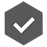      5.2 Learning activities provide opportunities for interactions that support active learning.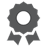      5.3 The instructor's plan for regular interaction with learners is substantive ways during the 
       course is clearly stated.     5.4 The requirements for learner interaction are clearly stated.Designing Learning Activities and Learner InteractionDesigning Learning Activities and Learner InteractionThe course design includes opportunities for students to interact with you through active learning activities (5.2)The course design includes opportunities for students to interact with each other through active learning activities (5.2)The course design includes opportunities for students to interact with the content through active learning activities (5.2)Somewhere in the course or syllabus you have explained how you will provide feedback on assignments and how quickly students can expect that feedback (5.3)Somewhere in the course or syllabus you have explained what days/times and how quickly you will respond to student emails as well (5.3)If the course uses discussion board assignments, you have explained how often you plan to reply to student posts (5.3)The course or syllabus clearly states the requirement and expectations for student interaction (5.4)AlignmentAlignmentCourse learning activities promote the achievement of course and module learning objectives, and the relationships are clearly stated (5.1)Tips (Recommended strategies to consider)Tips (Recommended strategies to consider)Provide opportunities for students to practice new skills through ungraded activities or low-stakes assessmentsProvide opportunities for students to practice new skills through ungraded activities or low-stakes assessmentsProvide students time and opportunity for reflective thinkingProvide students time and opportunity for reflective thinkingCreate a numbering system for course level objectives to include in activity descriptions, to demonstrate alignmentCreate a numbering system for course level objectives to include in activity descriptions, to demonstrate alignment